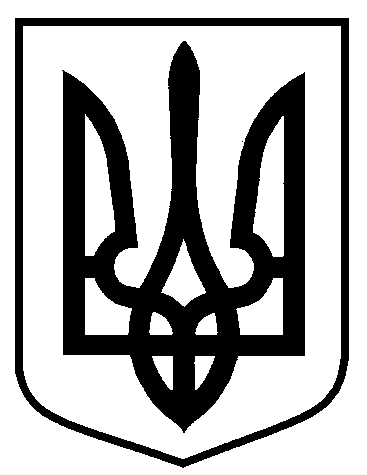 Сумська міська радаВиконавчий комітетРІШЕННЯвід                     №На підставі поданої заяви та документів, відповідно до статті 8-1 Житлового кодексу Української РСР, Порядку переведення дачних і садових будинків, що відповідають державним будівельним нормам, у жилі будинки, затвердженого постановою Кабінету Міністрів України від 29.04.2015 № 321, керуючись статтею 40 Закону України «Про місцеве самоврядування в Україні», виконавчий комітет Сумської міської ради ВИРІШИВ:Перевести садовий будинок загальною площею 183,3 кв.м у обслуговуючому кооперативі садівників «Монтажник», будинок 2005, місто Суми, який є власністю громадянина Ралінського Бориса Юрійовича, в жилий.Міський голова                                                                            О.М. ЛисенкоКривцов  700-103Розіслати: Кривцову А.В., заявнику	Про переведення садового будинку в жилий у обслуговуючому кооперативі садівників «Монтажник», будинок 2005, місто Суми